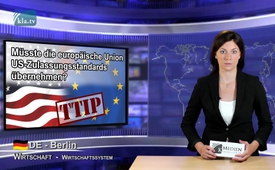 L’UE devrait-elle accepter les standards d’enregistrement US?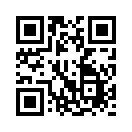 Le but du TTIP est que les Etats-Unis et l’UE reconnaissent réciproquement les standards d’enregistrement pour les substances chimiques.Le but du TTIP est que les Etats-Unis et l’UE reconnaissent réciproquement les standards d’enregistrement pour les substances chimiques. Jusqu’à présent l’UE demandait des tests très étendus pour démontrer que la substance était sans danger avant qu’elle puisse être mise sur le marché. Par contre aux Etats-Unis, très peu de tests seulement sont nécessaires et lorsqu’il y a une incertitude ce sont les autorités et non l’industrie qui doivent démontrer qu’une substance chimique est dangereuse. Une conséquence de cette politique est par exemple le scandale chimique avec le produit 1-Bromopropane. Jusqu’à présent ce produit est interdit dans l’UE car il peut causer des dommages aux reins et au cerveau, pouvant mener à la mort. Malgré de nombreuses victimes, il est quand même autorisé aux Etats-Unis. Avec le TTIP le danger existe que l’UE soit « forcée » d’accepter les standards d’enregistrement américains.de mbSources:www.youtube.com/watch?v=WYHiOfz3N8g(Zeit :05:56 – 12 :45)
https://de.wikipedia.org/wiki/1-BrompropanCela pourrait aussi vous intéresser:---Kla.TV – Des nouvelles alternatives... libres – indépendantes – non censurées...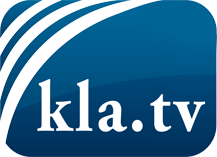 ce que les médias ne devraient pas dissimuler...peu entendu, du peuple pour le peuple...des informations régulières sur www.kla.tv/frÇa vaut la peine de rester avec nous! Vous pouvez vous abonner gratuitement à notre newsletter: www.kla.tv/abo-frAvis de sécurité:Les contre voix sont malheureusement de plus en plus censurées et réprimées. Tant que nous ne nous orientons pas en fonction des intérêts et des idéologies de la système presse, nous devons toujours nous attendre à ce que des prétextes soient recherchés pour bloquer ou supprimer Kla.TV.Alors mettez-vous dès aujourd’hui en réseau en dehors d’internet!
Cliquez ici: www.kla.tv/vernetzung&lang=frLicence:    Licence Creative Commons avec attribution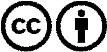 Il est permis de diffuser et d’utiliser notre matériel avec l’attribution! Toutefois, le matériel ne peut pas être utilisé hors contexte.
Cependant pour les institutions financées avec la redevance audio-visuelle, ceci n’est autorisé qu’avec notre accord. Des infractions peuvent entraîner des poursuites.